Math 8E Unit 2.4B: BudgetingRead WB pg 70-72 and internetBudgets: i) why is developing a personal budget a good idea?ii) fill in the chart…add as much detail as you need: iii) how do we create a basic budget?Ex:  Mr. Chan's monthly budget:CreditWhy is it necessary to have good credit? ii)  How do we get a positive credit history? iii) is there such thing as good debt and bad debt? iv) places to borrow money include:Bank Account TypesVocabulary:-deposit:-withdrawal:-overdrawn: ii) types of bank accounts (fill in the chart with as much detail as needed):Types of investments (fill in the chart)Needs vs Wants-what is the difference?-can 'wants' become 'needs'?-do WB pg 73 #1-4,  7ab, 11, 12•• •-l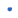 Types of incomeTypes of expensesMonthly incomeMonthly expensesPaycheque                                      $2050Savings                                                  $550Paycheque                                      $2050Food                                                      $800Mortgage                                                $2000Clothes                                                   $100Electricity                                                  $50Heat                                                        $100Tv/phone/internet                                     $200Gym                                                        $100Misc                                                         $200Total income:Total expenses:Type of accountusesChequingSavingsTFSARESPRRSPtypedescriptionexampleStocksBondsGICReal estateSmall businessYourselfOtherCryptocurrency, art, comic books, sport cards, cars, etc